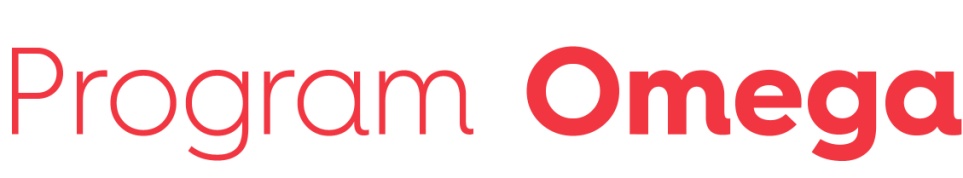 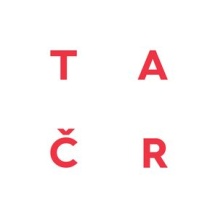 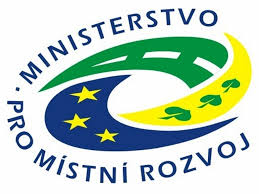 PLÁN SPOLEČNÝCH AKTIVITSVAZKU OBCÍ REGION CEZAVA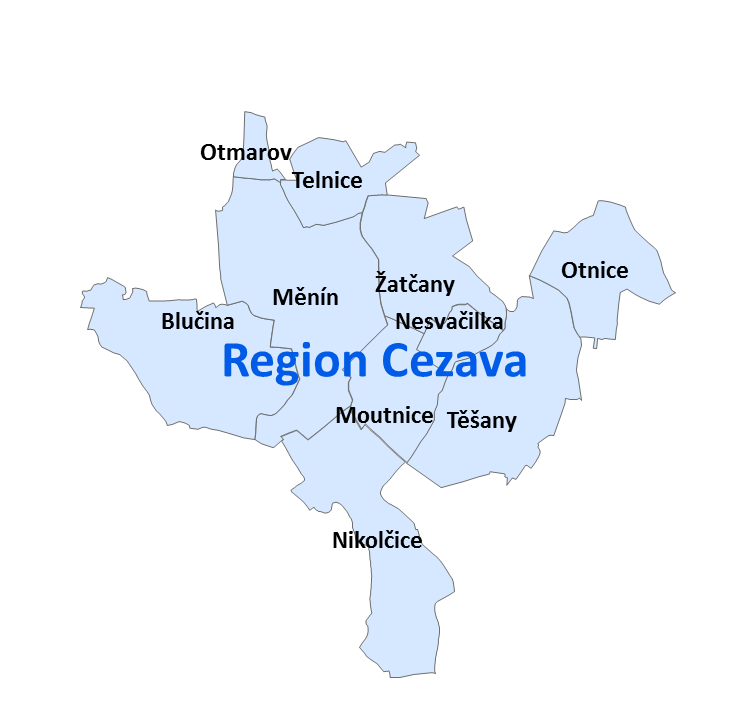 Ukázka aplikace „Metodiky pro zlepšení komplexních podmínek realizace společných rozvojových aktivit a projektů obcí a měst a zvýšení efektivity jejich spolupráce“GaREP, spol. s r.o.,Brno, prosinec 2015 Kontakty: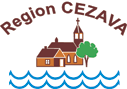 Svazek obcí Region CezavaRůžová 243, 664 59 TelniceIČ: 71181199E-mail: info@region-cezava.czWeb: http://www.region-cezava.cz Využitá „Metodika pro zlepšení komplexních podmínek realizace společných rozvojových aktivit a projektů obcí a měst a zvýšení efektivity jejich spolupráce“ vznikla v rámci řešení výzkumného projektu č. TD020018 „Mechanismy spolupráce měst a obcí ve vztahu k novým integrovaným přístupům EU“.OBSAHÚvod	41. Východiska pro spolupráci	62. Návrhová část	10Vize spolupráce	10Cíle, opatření a aktivity	103. Podpora realizace	16ÚvodSvazek obcí Region Cezava vznikl 17. 10. 2002 ze Spolku pro obnovu venkova Cezava (Spolek byl registrován od roku 1995). V říjnu 2002 byla schválena rovněž Strategie rozvoje mikroregionu Cezava. Členy svazku bylo 15 obcí. Po několika letech vystoupil ze svazku Újezd u Brna. V průběhu roku 2015 probíhaly diskuze o budoucnosti svazku. Nakonec ze svazku vystoupily další 4 obce (Židlochovice, Rajhradice, Sokolnice a Kobylnice). Svazek tak má aktuálně 10 členských obcí.Dle stanov svazku je předmětem činnosti svazku ochrana a prosazování společných zájmů členů svazku zejména při:zabezpečování čistoty obce, správy veřejné zeleně a veřejného osvětlení, shromažďování a odvozu komunálních odpadů a jejich nezávadného zpracování, využití nebo zneškodnění, zásobování vodou, odvádění a čištění odpadních vod;úkolech v oblasti školství, sociální péče, zdravotnictví, kultury, požární ochrany, veřejného pořádku, ochrany životního prostředí, cestovního ruchu a péče o zvířata;zavádění, rozšiřování a zdokonalování inženýrských sítí a systémů veřejné osobní dopravy k zajištění dopravní obslužnosti daného území;udržení, obnově a rozvoji místních kulturních a společenských tradic, životního stylu, pospolitosti venkovského obyvatelstva a vědomí vlastní zodpovědnosti za obnovu a rozvoj obcí;rozvoji hospodářství v obcích s využitím místních hmotných zdrojů a zaměstnanosti místního obyvatelstva;zachování a obnově vlastního obrazu obcí, jejich sepětí s krajinou, specifického rázu venkovské zástavby, jeho přirozené a jedinečné působivosti v místě a krajině;úpravě a čistotě veřejných prostorů a staveb, zlepšování občanské vybavenosti a technické infrastruktury včetně technických zařízení pro ochranu životního prostředí;udržení, obnově a rozvoji účelného využívání přirozeného produkčního potenciálu venkovské krajiny, při zachování a rozvíjení jejích přírodních, obytných a estetických hodnot;výměně zkušeností z realizace místních programů obnovy vesnice a formulování společných stanovisek k jednotlivým oblastem obnovy vesnice;operativním předávání informací o programech obnovy a rozvoje vesnice (u nás i v zahraničí);vytváření podmínek pro systematický komplexní rozvoj území svazku dle strategických rozvojových dokumentů svazku.Plán společných aktivit je minimalistickou verzí rozvojové koncepce svazku obcí. Za situace, kdy je území svazků detailně zanalyzováno v rámci SCLLD, tak není nezbytné jej znovu celé analyzovat. Klíčové je domluvit se na obsahu spolupráce. Podmínkou pro fungování spolupráce obcí je shoda obcí na cílech, obsahu a intenzitě spolupráce.8 z 10 obcí je součástí území MAS Slavkovské bojiště. Obec Blučina je součástí MAS Podbrněnsko a obec Nikolčice je součástí MAS Hustopečsko. Celé území svazku se nachází v Brněnské metropolitní oblasti.Klíčovými podněty pro zpracování plánu společných aktivit jsou:změny v členské základně svazku,absence aktuálního koncepčního dokumentu, který by stanovil obsah spolupráce,nové podněty v meziobecní spolupráci,nové programové období EU a dotační šance,vznik MAS Slavkovské bojiště.Postup tvorby plánu společných aktivit svazků obcí ve vazbě na SCLLD je následující:Stanovení základní představy o fungování a zaměření svazku obcí – ujasnění si přínosů a nákladů členství jednotlivých obcí (proč do toho obec jde)Výběr z opatření/podopatření SCLLD MAS, která se potkávají s dohodnutým zaměřením spolupráceDoplnění dalších opatření, která nejsou obsažená v SCLLD MAS.Konkretizace opatření – Návrh konkrétních projektů/činností.Rozpis konkrétních kroků.Pro realizovatelnost plánu společných aktivit je důležité zaměření na omezené množství témat a koncentrace úsilí a finančních prostředků.1. Východiska pro spolupráciRegion Cezava je tvořen 10 obcemi, které spolu dlouhodobě spolupracují. Jádro svazku s nejintenzivnějšími funkčními vazbami je tvořeno územími obcí Telnice, Měnín, Žatčany, Nesvačilka, Moutnice a Těšany. V těchto obcích žije celkem 11 758 obyvatel (31. 12. 2014). Hustota osídlení činí 111 obyvatel na km2 (průměr ČR je cca 130).Určitým omezením je rozdělení území Regionu Cezava mezi 4 správní obvody obcí s rozšířenou působností. Většina (7) obcí spadá do ORP Židlochovice. Následující tabulky přibližují socioekonomickou situaci na území svazku a jsou východiskem pro identifikaci společných problémů. Základní data obcí Regionu Cezava k 31. 12. 2014Vybrané demografické charakteristiky a bytová výstavbaVybrané charakteristiky trhu práceStav plánování v obcíchCharakteristickými znaky území Regionu Cezava jsouZemědělský (jednolitý) charakter krajinyÚrodná půda s dostatečným slunečním svitem a nízkou nadmořskou výškou (200–350 m.n.m.) předurčovala oblast vždy k zemědělské činnosti. Nejčastějším typem půdy v území je orná půda, která se rozkládá na 78 % rozlohy. Les zabírá pouze 5 % území. Koeficient ekologické stability je ve všech obcích velmi nízký. Postupný nárůst počtu obyvatelVe většině obcí se zvyšuje počet obyvatel, zejména díky nové bytové výstavbě. Pouze jedna obec stagnuje a ve dvou obcích došlo k mírnému poklesu (jde o obce nejvzdálenější od Brna a také obce, kde neproběhla výstavba na nových plochách).Výhodná dopravní poloha a dobrá dopravní obslužnostRegion leží v lesné blízkosti města Brna a má s Brnem úzké pracovní vazby. Výhodná poloha příměstské oblasti s dobrou dopravní obslužností má za následek velký příliv mladých obyvatel z Brna, kteří zde zakládají své rodiny.Nízký podíl nezaměstnaných osobDíky snadné dostupnosti Brna je k dispozici široká nabídka pracovních míst. Obce jsou rovněž poměrně atraktivní pro podnikatele a dostupné plochy pro podnikání jsou z větší části využity.Klíčovými společnými problémy obcí jsou:Nízký koeficient ekologické stability (nízká lesnatost) a ohrožení území erozíZatížení tranzitní dopravou v části obcíNedostatečné cyklistické napojení na BrnoProblematické propojení obcí z hlediska nemotorové dopravy (vyřešeno mezi Žatčany, Nesvačilkou a Moutnicemi).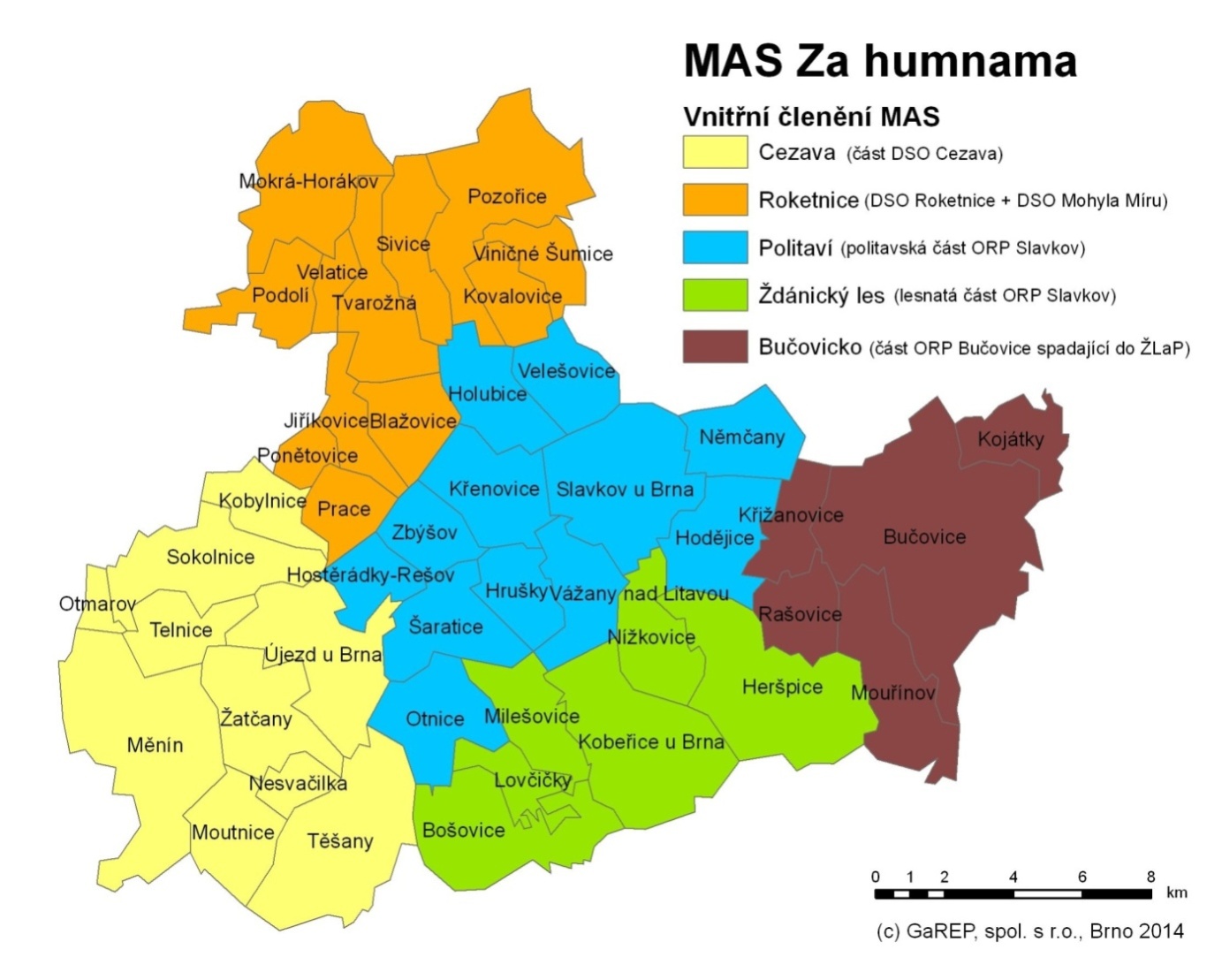 Opatření Strategie komunitně vedeného místního rozvoje MAS Slavkovské bojiště pro období 2014–2020 vhodná pro zapojení Regionu Cezava:Opatření CLLD 1.2.1 Rozvoj sociálních služebOpatření CLLD 1.2.3: Vytvoření komunitního centraOpatření 1.3.1: Podpora udržení / fungování / rozšíření základních služeb pro obyvateleOpatření 2.1.1: Podpora spolkové činnosti posilující sociální vazby v územíOpatření 2.2.3: Budování naučných stezek a odpočívadel v příroděOpatření 2.3.3: Podpora lokálních soutěžíOpatření 4.4.2: Zkvalitnění cestování veřejnou hromadnou dopravouOpatření CLLD 4.5.1: Výstavba cyklostezek pro dopravu obyvatel a rekreaciOpatření CLLD 4.6.1: Řešení dopravní bezpečnosti Opatření 4.6.2: Podpora bezpečnosti obyvatelOpatření 5.1.1: Výsadba / obnova zeleně v krajině a podpora zachování krajinného rázuOpatření 5.1.2: Zlepšování vodního režimu v krajiněOpatření CLLD 6.1.3: Tvorba územních plánůOpatření 6.2.1: Vytváření prostředí pro spolupráci v rámci území MASOpatření 6.2.2: Koordinace a příprava společných projektů více subjektů v regionuVazba na výše uvedená opatření/podopatření je uvedena v návrhové části v komentářích k relevantním aktivitám.Opatření CLLD je opatření, jehož realizace bude založena na rozdělování dotačních prostředků přímo přidělených MAS. Znamená to, že lze žádat o dotaci přímo u MAS, což je celkově jednodušší, než podávat projekt přímo do operačního programu. Vzhledem k omezeným částkám, které bude mít MAS k dispozici, bude v řadě případů vhodnější vytvořit větší svazkový projekt a žádat o dotaci přímo řídící orgán příslušného operačního programu. V případě všech individuálních žádostí bude užitečné odvolat se na některé opatření Strategie MAS.Místní akční skupina může pro zpřesnění způsobu realizace opatření nepodporovaných přes CLLD zpracovat Akční plán pro vlastní zdroje z území MAS. Plán společných aktivit svazku obcí je z pohledu MAS součástí tohoto akčního plánu.2. Návrhová částVize spolupráceSvazek, kde si jsou jednotlivé obce oporou a kde funguje přátelská atmosféra. Společný příjemný region pro život bez ohledu na administrativní hranice obcí.Hlavní typy činnosti spolupráce:Společné prosazování zájmů jednotlivých obcí (lobbing)Společné projektySpolečné činnosti / úspory / službyVzájemná informační a metodická podporaV případě společných projektů/činností lze rozlišit následující způsoby zapojení obcí:Projekt, kde je nositelem svazek obcí – se zapojením všech obcí, nebo se zapojením vybraných obcí.Projekt, kde je nositelem jedna z obcí (nejčastěji z důvodů administrativních) a ostatní obce se spolupodílí.Individuální projekty jednotlivých obcí zabývající se obdobnými tématy a vzájemně sladěné a případně se doplňující.Cíle, opatření a aktivityCíl 1: Podpořit fungování obecních samosprávOpatření 1.1: Vzájemná informační a metodická podporaOpatření 1.2: Vzdělávací aktivityOpatření 1.3: Společné činnosti / úspory / služby Činnosti, které vyjdou levněji, pokud je obce zajistí společně.Opatření 1.4 Rozvoj spolupráce s dalšími územímiCíl 2: Zlepšit podmínky pro život obyvatelOpatření 2.1: Omezování negativních vlivů dopravyOpatření 2.2: Rozvoj dopravní obslužnostiOpatření 2.3: Rozvoj infrastruktury pro nemotorovou dopravuOpatření 2.4: Rozvoj podmínek pro volnočasové aktivity a činnost neziskových organizaciOpatření 2.5: Spolupráce při podpoře sociálních služebCíl 3: Zlepšit stav krajinyOpatření 3.1: Realizace komplexních pozemkových úpravOpatření 3.2: Zlepšování krajinného rázu a podpora zadržování vody v krajině3. Podpora realizacePlán společných aktivit stanoví obsah činnosti svazku. Na jejím základě budou předseda svazku a manažer svazku stanovovat témata k projednání na setkání starostů obcí a delegovat jednotlivé úkoly.Přípravu podkladů pro jednání a vyhledávání finančních zdrojů pro naplňování plánu zajišťuje manažer svazku. Manažer svazku je zaměstnán na částečný úvazek.Administrativu svazku obcí zajišťují pracovnice Obecního úřadu Telnice.Provozní náklady, průběžné činnosti a plat manažera je hrazen z členských příspěvků obcí. V případě realizace společných projektů podpořených dotací bude část platu pokryta z dotačních prostředků, jeho úvazek bude případně navýšen.Setkání starostů bude probíhat střídavě v jednotlivých obcích.Pro usnadnění přístupu k relevantním informacím bude zřízena interní sekce webových stránek.Na základě plánu společných aktivit zpracuje manažer ve spolupráci s předsedou svazku každého půl roku přehled úkolů na následujících 6 měsíců.ObecORPMASPočet obyvatel k 1. 1. 2015Rozloha území (ha)Koeficient ekologické stabilityBlučinaŽidlochovicePodbrněnsko22441668,00,18MěnínŽidlochoviceSlavkovské bojiště18562116,40,19MoutniceŽidlochoviceSlavkovské bojiště1179709,40,07NesvačilkaŽidlochoviceSlavkovské bojiště322269,70,06NikolčiceHustopečeHustopečsko7831607,10,23OtmarovŽidlochoviceSlavkovské bojiště301125,20,09OtniceSlavkov u BrnaSlavkovské bojiště1515870,20,07TelniceŠlapaniceSlavkovské bojiště1542610,30,09TěšanyŽidlochoviceSlavkovské bojiště12161622,30,11ŽatčanyŽidlochoviceSlavkovské bojiště800968,30,09ObecIndex vývoje počtu obyvatel 2014/2010Průměrný věk k 31. 12. 2014Nárůst průměrného věku v období 2010–2014 (v letech)Počet dokončených bytů v období 2010–2014Roční průměr dokončených bytů v období 2010–2014 v přepočtu na 1000 obyvatelBlučina107,040,6+ 0,1403,6Měnín108,038,7+ 0,5616,6Moutnice98,040,6+ 1,1162,7Nesvačilka100,941,2+ 0,121,2Nikolčice98,041,1+ 1,4102,6Otmarov124,936,8+ 0,12114,0Otnice105,940,2+ 1,1182,4Telnice107,939,6+ 0,8395,1Těšany99,540,6+ 1,361,0Žatčany100,440,5+ 1,3112,8ObecPočet zaměstnanců pracujících v obci k 1. 12. 2014Podíl nezaměstnaných osob k 31. 12. 2014 (%)Dosažitelní uchazeči o zaměstnání v evidenci úřadu práce k 31. 12. 2014Podíl dlouhodobě nezaměstnaných (nad 12. měsíců) na celkovém počtu ev. uchazečů (%)Blučina6837,912132,5Měnín2445,47132,9Moutnice1395,34340,9Nesvačilka506,01413,3Nikolčice596,93625,0Otmarov666,51346,2Otnice3664,44521,3Telnice3095,05223,1Těšany2734,53735,1Žatčany1375,42941,4ObecÚzemní plánProgram rozvoje obceKomplexní pozemkové úpravyBlučina2015–neMěnín2013–anoMoutnice20142015anoNesvačilka2011–anoNikolčice2012–probíhajíOtmarov2014–neOtnice20082015probíhajíTelnice20122015anoTěšany20122016probíhajíŽatčany20132015anoNázev aktivityZpůsob financováníOdpovědnostObdobí realizace1.1.1 Setkávání starostů a předávání zkušenostívlastní zdrojepředseda průběžněKomentář:  Pravidelný společný kontakt (setkání 1 x za 2 měsíce)Komentář:  Pravidelný společný kontakt (setkání 1 x za 2 měsíce)Komentář:  Pravidelný společný kontakt (setkání 1 x za 2 měsíce)Komentář:  Pravidelný společný kontakt (setkání 1 x za 2 měsíce)1.1.2 Vytvoření informační platformy pro sdílení informacívlastní zdrojemanažer2016Komentář: Pro rozvinutí společných aktivit je užitečné elektronické prostředí, v rámci  něhož budou dostupné nejen všechny koncepce, stude a podklady DSO, ale v rámci něhož bude možné podílet se na tvorbě společných projektů.Vazba na opatření 6.2.1: Vytváření prostředí pro spolupráci v rámci území MAS.Komentář: Pro rozvinutí společných aktivit je užitečné elektronické prostředí, v rámci  něhož budou dostupné nejen všechny koncepce, stude a podklady DSO, ale v rámci něhož bude možné podílet se na tvorbě společných projektů.Vazba na opatření 6.2.1: Vytváření prostředí pro spolupráci v rámci území MAS.Komentář: Pro rozvinutí společných aktivit je užitečné elektronické prostředí, v rámci  něhož budou dostupné nejen všechny koncepce, stude a podklady DSO, ale v rámci něhož bude možné podílet se na tvorbě společných projektů.Vazba na opatření 6.2.1: Vytváření prostředí pro spolupráci v rámci území MAS.Komentář: Pro rozvinutí společných aktivit je užitečné elektronické prostředí, v rámci  něhož budou dostupné nejen všechny koncepce, stude a podklady DSO, ale v rámci něhož bude možné podílet se na tvorbě společných projektů.Vazba na opatření 6.2.1: Vytváření prostředí pro spolupráci v rámci území MAS.1.1.3 Koordinace rozvoje obcí–předseda, starostovéprůběžněKomentář: Vzájemné informování obcí o klíčových rozvojových záměrech a sladění záměrů s neobecními přesahy a širšími dopady.Komentář: Vzájemné informování obcí o klíčových rozvojových záměrech a sladění záměrů s neobecními přesahy a širšími dopady.Komentář: Vzájemné informování obcí o klíčových rozvojových záměrech a sladění záměrů s neobecními přesahy a širšími dopady.Komentář: Vzájemné informování obcí o klíčových rozvojových záměrech a sladění záměrů s neobecními přesahy a širšími dopady.Název aktivityZpůsob financováníOdpovědnostObdobí realizace1.2.1 Pořádání vzdělávacích akcí pro starostyvlastní zdroje / dotacemanažerprůběžněKomentář:  Setkání s různými odborníky na témata, která starostové řeší.Komentář:  Setkání s různými odborníky na témata, která starostové řeší.Komentář:  Setkání s různými odborníky na témata, která starostové řeší.Komentář:  Setkání s různými odborníky na témata, která starostové řeší.1.2.2 Realizace projektu Jsme Region Cezavadotacemanažer2016Komentář: Projekt Jsme Region Cezava (aneb Podpora meziobecní spolupráce) bude řešený v rámci programu MMR Podpora obnovy a rozvoje venkova v roce 2016, dotační titul č. 3 Podpora spolupráce obcí na obnově a rozvoji venkova.Komentář: Projekt Jsme Region Cezava (aneb Podpora meziobecní spolupráce) bude řešený v rámci programu MMR Podpora obnovy a rozvoje venkova v roce 2016, dotační titul č. 3 Podpora spolupráce obcí na obnově a rozvoji venkova.Komentář: Projekt Jsme Region Cezava (aneb Podpora meziobecní spolupráce) bude řešený v rámci programu MMR Podpora obnovy a rozvoje venkova v roce 2016, dotační titul č. 3 Podpora spolupráce obcí na obnově a rozvoji venkova.Komentář: Projekt Jsme Region Cezava (aneb Podpora meziobecní spolupráce) bude řešený v rámci programu MMR Podpora obnovy a rozvoje venkova v roce 2016, dotační titul č. 3 Podpora spolupráce obcí na obnově a rozvoji venkova.Název aktivityZpůsob financováníOdpovědnostObdobí realizace1.3.1 Členství v MAS Slavkovské bojištěvlastní zdrojepředsedaprůběžněKomentář:  Komentář:  Komentář:  Komentář:  1.3.2 Neinvestiční projekty drobnějšího charakteruvlastní zdroje / dotace–průběžněKomentář: „Malé věci, které jsou pro nás důležité“.Komentář: „Malé věci, které jsou pro nás důležité“.Komentář: „Malé věci, které jsou pro nás důležité“.Komentář: „Malé věci, které jsou pro nás důležité“.Název aktivityZpůsob financováníOdpovědnostObdobí realizace1.4.1 Spolupráce a koordinace s okolními svazky obcí–předsedamanažerprůběžněKomentář: Zejména Židlochovicko a Šlapanicko. Vztahy mezi sousedními svazky obcí jsou velkou výzvou. Svazky obcí by se měly vzájemně informovat o svých klíčových záměrech a měly by sladit nadobecní záměry s přesahy a širšími dopady. Důraz na toto musí být kladen zejména u svazků na území jedné z MAS. Vazba na opatření 6.2.1: Vytváření prostředí pro spolupráci v rámci území MAS.Vazba na opatření 6.2.2: Koordinace a příprava společných projektů více subjektů v regionu.Komentář: Zejména Židlochovicko a Šlapanicko. Vztahy mezi sousedními svazky obcí jsou velkou výzvou. Svazky obcí by se měly vzájemně informovat o svých klíčových záměrech a měly by sladit nadobecní záměry s přesahy a širšími dopady. Důraz na toto musí být kladen zejména u svazků na území jedné z MAS. Vazba na opatření 6.2.1: Vytváření prostředí pro spolupráci v rámci území MAS.Vazba na opatření 6.2.2: Koordinace a příprava společných projektů více subjektů v regionu.Komentář: Zejména Židlochovicko a Šlapanicko. Vztahy mezi sousedními svazky obcí jsou velkou výzvou. Svazky obcí by se měly vzájemně informovat o svých klíčových záměrech a měly by sladit nadobecní záměry s přesahy a širšími dopady. Důraz na toto musí být kladen zejména u svazků na území jedné z MAS. Vazba na opatření 6.2.1: Vytváření prostředí pro spolupráci v rámci území MAS.Vazba na opatření 6.2.2: Koordinace a příprava společných projektů více subjektů v regionu.Komentář: Zejména Židlochovicko a Šlapanicko. Vztahy mezi sousedními svazky obcí jsou velkou výzvou. Svazky obcí by se měly vzájemně informovat o svých klíčových záměrech a měly by sladit nadobecní záměry s přesahy a širšími dopady. Důraz na toto musí být kladen zejména u svazků na území jedné z MAS. Vazba na opatření 6.2.1: Vytváření prostředí pro spolupráci v rámci území MAS.Vazba na opatření 6.2.2: Koordinace a příprava společných projektů více subjektů v regionu.1.4.2 Součinnost s MAS Slavkovské bojiště–předsedamanažerprůběžněKomentář:  Případně také s MAS Podbrněnsko a MAS Hustopečsko.Vazba na opatření 6.2.1: Vytváření prostředí pro spolupráci v rámci území MAS.Vazba na opatření 6.2.2: Koordinace a příprava společných projektů více subjektů v regionu.Komentář:  Případně také s MAS Podbrněnsko a MAS Hustopečsko.Vazba na opatření 6.2.1: Vytváření prostředí pro spolupráci v rámci území MAS.Vazba na opatření 6.2.2: Koordinace a příprava společných projektů více subjektů v regionu.Komentář:  Případně také s MAS Podbrněnsko a MAS Hustopečsko.Vazba na opatření 6.2.1: Vytváření prostředí pro spolupráci v rámci území MAS.Vazba na opatření 6.2.2: Koordinace a příprava společných projektů více subjektů v regionu.Komentář:  Případně také s MAS Podbrněnsko a MAS Hustopečsko.Vazba na opatření 6.2.1: Vytváření prostředí pro spolupráci v rámci území MAS.Vazba na opatření 6.2.2: Koordinace a příprava společných projektů více subjektů v regionu.Název aktivityZpůsob financováníOdpovědnostObdobí realizace2.1.1 Komplexní dopravní řešení územíkrajské zdroje / dotacepředsedaprůběžněKomentář:  Ve vazbě na křižovatku II/380 a II/416. Obchvat Telnice (vazba na obchvaty Sokolnic a Újezda u Brna). Komentář:  Ve vazbě na křižovatku II/380 a II/416. Obchvat Telnice (vazba na obchvaty Sokolnic a Újezda u Brna). Komentář:  Ve vazbě na křižovatku II/380 a II/416. Obchvat Telnice (vazba na obchvaty Sokolnic a Újezda u Brna). Komentář:  Ve vazbě na křižovatku II/380 a II/416. Obchvat Telnice (vazba na obchvaty Sokolnic a Újezda u Brna). 2.1.2 Odstraňování dopravně nebezpečných místkrajské zdroje / dotacestarostové dotčených obcíprůběžněKomentář:  Na úrovni svazku zejména koordinace. Společný tlak na řešení, pokud daný problém řešitelný v rámci kompetencí obce.Vazba na opatření CLLD 4.6.1: Řešení dopravní bezpečnosti.Komentář:  Na úrovni svazku zejména koordinace. Společný tlak na řešení, pokud daný problém řešitelný v rámci kompetencí obce.Vazba na opatření CLLD 4.6.1: Řešení dopravní bezpečnosti.Komentář:  Na úrovni svazku zejména koordinace. Společný tlak na řešení, pokud daný problém řešitelný v rámci kompetencí obce.Vazba na opatření CLLD 4.6.1: Řešení dopravní bezpečnosti.Komentář:  Na úrovni svazku zejména koordinace. Společný tlak na řešení, pokud daný problém řešitelný v rámci kompetencí obce.Vazba na opatření CLLD 4.6.1: Řešení dopravní bezpečnosti.2.1.3 Snižování dopravní zátěže–předsedamanažerprůběžněKomentář:  Zejména opatření na omezení tranzitní nákladní dopravyKomentář:  Zejména opatření na omezení tranzitní nákladní dopravyKomentář:  Zejména opatření na omezení tranzitní nákladní dopravyKomentář:  Zejména opatření na omezení tranzitní nákladní dopravyNázev aktivityZpůsob financováníOdpovědnostObdobí realizace2.2.1 Společné vyjednávání s Kordisem–předsedamanažerprůběžněKomentář:  Řešení potřeb jednotlivých obcí může být úspěšnější, pokud se za jednotlivé požadavky postaví celý svazek.Vazba na opatření 4.4.2: Zkvalitnění cestování veřejnou hromadnou dopravou.Komentář:  Řešení potřeb jednotlivých obcí může být úspěšnější, pokud se za jednotlivé požadavky postaví celý svazek.Vazba na opatření 4.4.2: Zkvalitnění cestování veřejnou hromadnou dopravou.Komentář:  Řešení potřeb jednotlivých obcí může být úspěšnější, pokud se za jednotlivé požadavky postaví celý svazek.Vazba na opatření 4.4.2: Zkvalitnění cestování veřejnou hromadnou dopravou.Komentář:  Řešení potřeb jednotlivých obcí může být úspěšnější, pokud se za jednotlivé požadavky postaví celý svazek.Vazba na opatření 4.4.2: Zkvalitnění cestování veřejnou hromadnou dopravou.2.2.2 Udržení noční linkyzdroje obcípředsedamanažerprůběžněKomentář: Vazba na opatření 4.4.2: Zkvalitnění cestování veřejnou hromadnou dopravou.Komentář: Vazba na opatření 4.4.2: Zkvalitnění cestování veřejnou hromadnou dopravou.Komentář: Vazba na opatření 4.4.2: Zkvalitnění cestování veřejnou hromadnou dopravou.Komentář: Vazba na opatření 4.4.2: Zkvalitnění cestování veřejnou hromadnou dopravou.Název aktivityZpůsob financováníOdpovědnostObdobí realizace2.3.1 Návrh sítě cyklostezekvlastní zdrojepředsedamanažerprůběžněKomentář: Shoda nad trasováním, řešení individuálně, nebo společným projektem. Napojení cyklostezkami na Brno – spolupráce s DSO Šlapanicko. Vypracování studií, projektové dokumentace.Vazba na opatření CLLD 4.5.1: Výstavba cyklostezek pro dopravu obyvatel a rekreaci.Komentář: Shoda nad trasováním, řešení individuálně, nebo společným projektem. Napojení cyklostezkami na Brno – spolupráce s DSO Šlapanicko. Vypracování studií, projektové dokumentace.Vazba na opatření CLLD 4.5.1: Výstavba cyklostezek pro dopravu obyvatel a rekreaci.Komentář: Shoda nad trasováním, řešení individuálně, nebo společným projektem. Napojení cyklostezkami na Brno – spolupráce s DSO Šlapanicko. Vypracování studií, projektové dokumentace.Vazba na opatření CLLD 4.5.1: Výstavba cyklostezek pro dopravu obyvatel a rekreaci.Komentář: Shoda nad trasováním, řešení individuálně, nebo společným projektem. Napojení cyklostezkami na Brno – spolupráce s DSO Šlapanicko. Vypracování studií, projektové dokumentace.Vazba na opatření CLLD 4.5.1: Výstavba cyklostezek pro dopravu obyvatel a rekreaci.2.3.2 Budování cyklostezek propojujících obcevlastní zdroje / dotacepředsedamanažerprůběžněKomentář: Pro dopravu obyvatel (snaha o získání dotační podpory, nutné odladit, které úseky cyklotras budou řešeny cyklostezkami a které zpevněnými polními cestami budovanými v rámci komplexních pozemkových úprav.Vazba na opatření CLLD 4.5.1: Výstavba cyklostezek pro dopravu obyvatel a rekreaci.Komentář: Pro dopravu obyvatel (snaha o získání dotační podpory, nutné odladit, které úseky cyklotras budou řešeny cyklostezkami a které zpevněnými polními cestami budovanými v rámci komplexních pozemkových úprav.Vazba na opatření CLLD 4.5.1: Výstavba cyklostezek pro dopravu obyvatel a rekreaci.Komentář: Pro dopravu obyvatel (snaha o získání dotační podpory, nutné odladit, které úseky cyklotras budou řešeny cyklostezkami a které zpevněnými polními cestami budovanými v rámci komplexních pozemkových úprav.Vazba na opatření CLLD 4.5.1: Výstavba cyklostezek pro dopravu obyvatel a rekreaci.Komentář: Pro dopravu obyvatel (snaha o získání dotační podpory, nutné odladit, které úseky cyklotras budou řešeny cyklostezkami a které zpevněnými polními cestami budovanými v rámci komplexních pozemkových úprav.Vazba na opatření CLLD 4.5.1: Výstavba cyklostezek pro dopravu obyvatel a rekreaci.2.3.3 Dokončení cyklostezek podél Litavyvlastní zdroje / dotacepředsedamanažerprůběžněKomentář: Napojení na Židlochovice (území obcí Měnín a Žatčany), součást budoucího propojení Židlochovic a Slavkova. Význam pro rozvoj cestovního ruchu.Vazba na opatření CLLD 4.5.1: Výstavba cyklostezek pro dopravu obyvatel a rekreaci.Komentář: Napojení na Židlochovice (území obcí Měnín a Žatčany), součást budoucího propojení Židlochovic a Slavkova. Význam pro rozvoj cestovního ruchu.Vazba na opatření CLLD 4.5.1: Výstavba cyklostezek pro dopravu obyvatel a rekreaci.Komentář: Napojení na Židlochovice (území obcí Měnín a Žatčany), součást budoucího propojení Židlochovic a Slavkova. Význam pro rozvoj cestovního ruchu.Vazba na opatření CLLD 4.5.1: Výstavba cyklostezek pro dopravu obyvatel a rekreaci.Komentář: Napojení na Židlochovice (území obcí Měnín a Žatčany), součást budoucího propojení Židlochovic a Slavkova. Význam pro rozvoj cestovního ruchu.Vazba na opatření CLLD 4.5.1: Výstavba cyklostezek pro dopravu obyvatel a rekreaci.Název aktivityZpůsob financováníOdpovědnostObdobí realizace2.4.1 Společný mobiliář pro různé akcevlastní zdrojemanažerprůběžněKomentář:  Vazba na opatření 2.1.1: Podpora spolkové činnosti posilující sociální vazby v území.Komentář:  Vazba na opatření 2.1.1: Podpora spolkové činnosti posilující sociální vazby v území.Komentář:  Vazba na opatření 2.1.1: Podpora spolkové činnosti posilující sociální vazby v území.Komentář:  Vazba na opatření 2.1.1: Podpora spolkové činnosti posilující sociální vazby v území.2.4.2 Pořádání „Dne pro Cezavu“vlastní zdrojemanažerprůběžněKomentář: Vazba na opatření 2.1.1: Podpora spolkové činnosti posilující sociální vazby v území.Komentář: Vazba na opatření 2.1.1: Podpora spolkové činnosti posilující sociální vazby v území.Komentář: Vazba na opatření 2.1.1: Podpora spolkové činnosti posilující sociální vazby v území.Komentář: Vazba na opatření 2.1.1: Podpora spolkové činnosti posilující sociální vazby v území.2.4.3 Pořádání společných soutěží vlastní zdrojemanažerprůběžněKomentář:  Mezi sportovními kluby, školami apod.Vazba na opatření 2.1.1: Podpora spolkové činnosti posilující sociální vazby v území.Komentář:  Mezi sportovními kluby, školami apod.Vazba na opatření 2.1.1: Podpora spolkové činnosti posilující sociální vazby v území.Komentář:  Mezi sportovními kluby, školami apod.Vazba na opatření 2.1.1: Podpora spolkové činnosti posilující sociální vazby v území.Komentář:  Mezi sportovními kluby, školami apod.Vazba na opatření 2.1.1: Podpora spolkové činnosti posilující sociální vazby v území.2.4.4 Vytvoření kalendáře akcí vlastní zdrojemanažerkaždoročněKomentář:  Každoročně bude vytvořen kalendář s přehledem zajímavých akcí, které se konají v obcích regionu.Vazba na opatření 2.1.1: Podpora spolkové činnosti posilující sociální vazby v území.Komentář:  Každoročně bude vytvořen kalendář s přehledem zajímavých akcí, které se konají v obcích regionu.Vazba na opatření 2.1.1: Podpora spolkové činnosti posilující sociální vazby v území.Komentář:  Každoročně bude vytvořen kalendář s přehledem zajímavých akcí, které se konají v obcích regionu.Vazba na opatření 2.1.1: Podpora spolkové činnosti posilující sociální vazby v území.Komentář:  Každoročně bude vytvořen kalendář s přehledem zajímavých akcí, které se konají v obcích regionu.Vazba na opatření 2.1.1: Podpora spolkové činnosti posilující sociální vazby v území.Název aktivityZpůsob financováníOdpovědnostObdobí realizace2.5.1 Koordinace přístupu k sociálním službám–předsedamanažerprůběžněKomentář:  Součástí i spolupráce s ORP Židlochovice a Šlapanice ve vazbě na komunitní plány sociálních služeb. Řešení financování.Vazba na opatření CLLD 1.2.1 Rozvoj sociálních služeb.Komentář:  Součástí i spolupráce s ORP Židlochovice a Šlapanice ve vazbě na komunitní plány sociálních služeb. Řešení financování.Vazba na opatření CLLD 1.2.1 Rozvoj sociálních služeb.Komentář:  Součástí i spolupráce s ORP Židlochovice a Šlapanice ve vazbě na komunitní plány sociálních služeb. Řešení financování.Vazba na opatření CLLD 1.2.1 Rozvoj sociálních služeb.Komentář:  Součástí i spolupráce s ORP Židlochovice a Šlapanice ve vazbě na komunitní plány sociálních služeb. Řešení financování.Vazba na opatření CLLD 1.2.1 Rozvoj sociálních služeb.2.5.2 Spolupráce při řešení sociálního bydlenívlastní zdroje / dotacestarostové ze zapojených obcíprůběžněKomentář: Vazba na opatření CLLD 1.2.1 Rozvoj sociálních služeb.Komentář: Vazba na opatření CLLD 1.2.1 Rozvoj sociálních služeb.Komentář: Vazba na opatření CLLD 1.2.1 Rozvoj sociálních služeb.Komentář: Vazba na opatření CLLD 1.2.1 Rozvoj sociálních služeb.2.5.3 Spolupráce při zajištění specifických služebvlastní zdroje / dotacestarostové ze zapojených obcíprůběžněKomentář: Vazba na opatření CLLD 1.2.1 Rozvoj sociálních služeb.Komentář: Vazba na opatření CLLD 1.2.1 Rozvoj sociálních služeb.Komentář: Vazba na opatření CLLD 1.2.1 Rozvoj sociálních služeb.Komentář: Vazba na opatření CLLD 1.2.1 Rozvoj sociálních služeb.Název aktivityZpůsob financováníOdpovědnostObdobí realizace3.1.1 Realizace komplexních pozemkových úprav s patřičnou návaznostívlastní zdroje / dotacestarostovéprůběžněKomentář:  Komentář:  Komentář:  Komentář:  3.1.2 Obnova polních cest a činnosti ke zvýšení prostupnosti krajinyvlastní zdroje / dotacestarostovéprůběžněKomentář: Komentář: Komentář: Komentář: Název aktivityZpůsob financováníOdpovědnostObdobí realizace3.2.1 Aktualizace krajinářské studievlastní zdroje / dotacemanažer2016Komentář: V roce 2004 byla zpracována krajinářská studie „Cezava: Vize budoucí krajiny“. Provést aktualizaci a následně doplnit/konkretizovat aktivity v rámci cíle 3.Vazba na opatření CLLD 6.1.3: Tvorba územních plánů (součástí opatření je i tvorba krajinných studií).Komentář: V roce 2004 byla zpracována krajinářská studie „Cezava: Vize budoucí krajiny“. Provést aktualizaci a následně doplnit/konkretizovat aktivity v rámci cíle 3.Vazba na opatření CLLD 6.1.3: Tvorba územních plánů (součástí opatření je i tvorba krajinných studií).Komentář: V roce 2004 byla zpracována krajinářská studie „Cezava: Vize budoucí krajiny“. Provést aktualizaci a následně doplnit/konkretizovat aktivity v rámci cíle 3.Vazba na opatření CLLD 6.1.3: Tvorba územních plánů (součástí opatření je i tvorba krajinných studií).Komentář: V roce 2004 byla zpracována krajinářská studie „Cezava: Vize budoucí krajiny“. Provést aktualizaci a následně doplnit/konkretizovat aktivity v rámci cíle 3.Vazba na opatření CLLD 6.1.3: Tvorba územních plánů (součástí opatření je i tvorba krajinných studií).3.2.2 Budování vodních plochvlastní zdroje / dotacestarostovéprůběžněKomentář:  Prosazení obnovy původních rybníků.Vazba na opatření 5.1.2: Zlepšování vodního režimu v krajině.Komentář:  Prosazení obnovy původních rybníků.Vazba na opatření 5.1.2: Zlepšování vodního režimu v krajině.Komentář:  Prosazení obnovy původních rybníků.Vazba na opatření 5.1.2: Zlepšování vodního režimu v krajině.Komentář:  Prosazení obnovy původních rybníků.Vazba na opatření 5.1.2: Zlepšování vodního režimu v krajině.3.2.3 Protipovodňová opatřenívlastní zdroje / dotacestarostovéprůběžněKomentář:  Součástí např. i výstavba suchých poldrů.Vazba na opatření 5.1.2: Zlepšování vodního režimu v krajině.Komentář:  Součástí např. i výstavba suchých poldrů.Vazba na opatření 5.1.2: Zlepšování vodního režimu v krajině.Komentář:  Součástí např. i výstavba suchých poldrů.Vazba na opatření 5.1.2: Zlepšování vodního režimu v krajině.Komentář:  Součástí např. i výstavba suchých poldrů.Vazba na opatření 5.1.2: Zlepšování vodního režimu v krajině.3.2.4 Výsadba zeleněvlastní zdroje / dotacestarostovéprůběžněKomentář:  Výsadba liniové zeleně pro omezení větrné eroze (větrolamy).Vazba na opatření 5.1.1: Výsadba / obnova zeleně v krajině a podpora zachování krajinného rázu.Komentář:  Výsadba liniové zeleně pro omezení větrné eroze (větrolamy).Vazba na opatření 5.1.1: Výsadba / obnova zeleně v krajině a podpora zachování krajinného rázu.Komentář:  Výsadba liniové zeleně pro omezení větrné eroze (větrolamy).Vazba na opatření 5.1.1: Výsadba / obnova zeleně v krajině a podpora zachování krajinného rázu.Komentář:  Výsadba liniové zeleně pro omezení větrné eroze (větrolamy).Vazba na opatření 5.1.1: Výsadba / obnova zeleně v krajině a podpora zachování krajinného rázu.3.2.5 Obnova stromořadí kolem cestvlastní zdrojestarostovéprůběžněKomentář:  Zajistit návaznost mezi jednotlivými katastry obcí.Vazba na opatření 5.1.1: Výsadba / obnova zeleně v krajině a podpora zachování krajinného rázu.Komentář:  Zajistit návaznost mezi jednotlivými katastry obcí.Vazba na opatření 5.1.1: Výsadba / obnova zeleně v krajině a podpora zachování krajinného rázu.Komentář:  Zajistit návaznost mezi jednotlivými katastry obcí.Vazba na opatření 5.1.1: Výsadba / obnova zeleně v krajině a podpora zachování krajinného rázu.Komentář:  Zajistit návaznost mezi jednotlivými katastry obcí.Vazba na opatření 5.1.1: Výsadba / obnova zeleně v krajině a podpora zachování krajinného rázu.